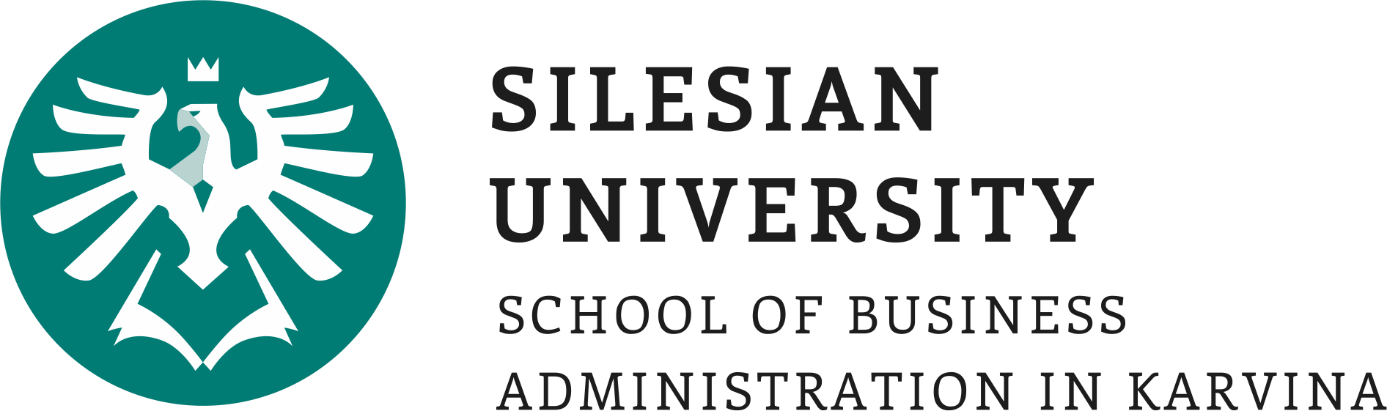 Silesian UniversitySchool of Business Administration in KarvináSeminar paper – workshopInternational MarketingSummer semester 2018/2019Topic:Name(s):Date: 1 Information about the companyWrite a short information about the company. What is their vision, mission, values.Describe the value of their product to customers.2 International strategyWhat markets should they choose for their business? What strategy should they pursue?STP process. 3 PEST analysis of chosen marketsDo a short PEST analysis for your chosen markets.4 International marketing mixHow should the company adapt their product?What communication should they aim for?How are their products going to be available?Choose a pricing strategy. Sources